ГОСУДАРСТВЕННОЕ БЮДЖЕТНОЕ ОБЩЕОБРАЗОВАТЕЛЬНОЕ УЧРЕЖДЕНИЕ КРАСНОДАРСКОГО КРАЯ ШКОЛА ИНТЕРНАТ СПОРТИВНОГО ПРОФИЛЯ(ГБОУ КК ШИСП)Дата проведения – 4 сентября 2017 годаАвтор сценария :воспитатель Антонова Анна Дмитриевна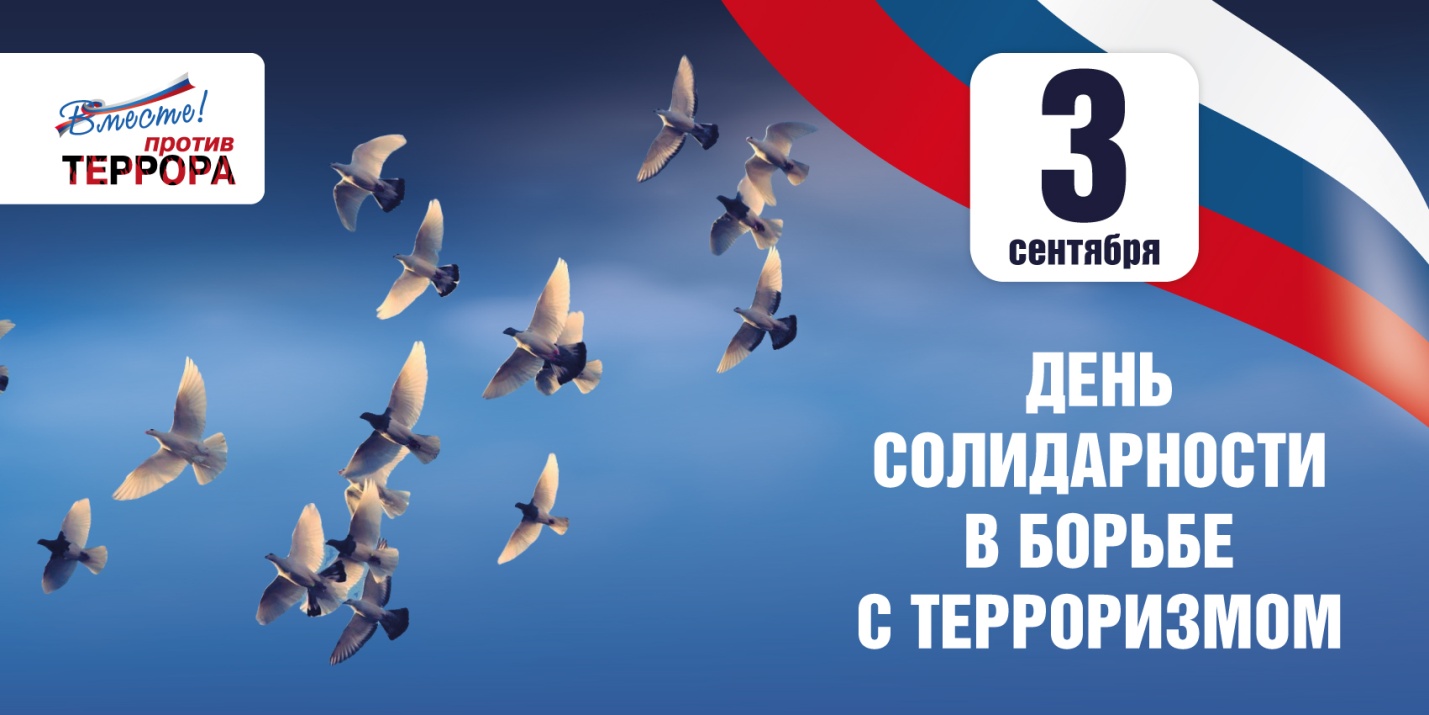 Краснодар,2016ВОСПИТАТЕЛЬНОЕ МЕРОПРИЯТИЕ  "МЫ ПОМНИМ…", ПОСВЯЩЕННЫЙ ДНЮ СОЛИДАРНОСТИ В БОРЬБЕ С ТЕРРОРИЗМОМ И ПАМЯТИ ВСЕХ ЖЕРТВ ТЕРАКТОВЦели:Развить в школьниках сострадание и соучастие к жертвам терроризма;Вызвать отрицание терроризма как явления;Учить выявлять причины появления данного явления;Привести к осознанию важности собственного участия в вопросах безопасности страны и собственной безопасности;Научить пользовать памяткой по безопасности.Научить осознавать важность извлечения уроков истории для собственного и национального будущего.Оборудование:доска меловая, доска интерактивная (или другое мультимедийное оборудование)презентация к классному часубутылки с водой , цветы, свеча, табличка “Беслан” (создающие эффект памятника)листочки на столах учащихся, записанные слова на доске “террор”, “терроризм”, “террорист”.Ход мероприятия:1. Вступительная часть.1. Учитель-помощник или хорошо подготовленная ученица:Меня зовут Маша Урманова. Я родилась в 1995г.1 сентября 2004 г. я пошла на линейку в школу №1 г.Беслан в республике Северная Осетия.После линейки на нас напали террористы и взяли в заложники. Боевики были одеты в черное, их лица скрыты масками.Бандиты согнали захваченных в заложники детей, родителей и преподавателей в спортивный зал школы. На террористах были надеты пояса шахидов, они вооружены гранатометами и стрелковым оружием.2 сентября 15:25 Рядом со зданием школы прогремели взрывы.2. Воспитатель: 1 сентября около 9:00 по московскому времени группа вооруженных людей захватила школу N1 в городе Беслан в Северной Осетии, расположенную в Правобережном районе города, в 30 км от Владикавказа.Школу захватили 17 террористов, среди которых мужчины и женщины, снабженные поясами смертников.Захват учащихся школы произошел сразу после торжественной линейки, когда школьники зашли в помещение.3 сентября 13:31 Террористы подорвали ранее установленные в захваченной школе взрывные устройства в момент эвакуации тел погибших сотрудниками МЧС, сообщили в оперативном штабе. Произошло обрушение крыши школы. Боевики ведут беспорядочную стрельбу по людям и зданиям.Террористы начали расстреливать школьников еще до начала силовой операции. Об этом заявил один из бывших заложников.Освобожденная заложница рассказала, что первый взрыв в школе произошел из-за оторвавшегося скотча. Взрывные устройства были прикреплены скотчем к стенам спортзала. На одном из них скотч не выдержал, бомба оторвалась, упала на землю и взорвалась, затем последовала целая серия взрывов и атака спецназа. 
В школе Беслана находился 1181 заложник. Об этом сообщил представитель министерства народного образования Северной Осетии.Маша Урманова числится среди 323 погибших.Дневник девочки-заложницы:
Тринадцатилетняя бесланская школьница Кристина Дзагоева провела в захваченной террористами школе 52 часа. Вместе с ней в заложниках оказались ее мама Людмила и младшая сестренка.(Дневник напоминает дневник другой девочки – Тани Савичевой, ленинградской блокадницы)2. Тематическая часть.1. Просмотр видеоролика Михаила Михайлова “Беслан”.Приложение 1 (за видеороликом обращайтесь, пожалуйста, к автору).Воспитатель: Давайте зажжем свечу и посмотрим видеоролик, посвященный памяти погибших в той ужасной трагедии.Объявление темы классного часа (после просмотра):Приложение 2 (1 слайд)Сегодня, 3 сентября, в российском календаре обозначен как день солидарности в борьбе с терроризмом.Русский народ никогда не забудет, какая ужасная трагедия случилась в Северной Осетии, а именно в Беслане 1 сентября 2004 года. Теперь в российском календаре стало на одну чёрную дату больше. Но эта дата будет одной из самых чёрных потому, что в этот праздничный день погибли дети в священном месте – в школе. Невинные дети, которые самое дорогое, что есть в этом страшном Мире. Они погибли от позорных пуль в спину полулюдей-полуволков. Но им надо помнить, что и на них всегда найдётся управа, и Россия уже не раз и успешно защищала свою Родину от чужих подонков, положивших глаз на Славную Землю и Великий народ.Мы помним… – такова тема нашего классного часа.4. Воспитатель зачитывает высказывания детей из интернета, которые обращаются к жителям города Беслан: [от Кристины]01.09.2006 

Проходят дни, месяцы, годы.. но эту трагедию не забыть нам никогда. И сегодня я вспоминаю о тех страшных днях 2004 года, и сжимается сердце.. 

Мы помним, будьте с нами. 
г. Волгоград, РоссияГод спустя... 31.08.2005 

Сегодня 31 августа – завтра мне идти в школу – на линейку. Как все это будет выглядеть, я не знаю... кажется радость – 1 сентября, но в мыслях я вспоминаю Беслан, и не хочется приходить. Я не умею радоваться, даже через год после трагедии, этих детей я не знала никогда, да и главное ли это, знаю, что только не забуду Беслан... Знаю, не забуду: тяжело сказать, но я говорю. И пусть я путаюсь в словах, не выдать, все то, что на душе. И есть люди к счастью, которые поймут меня, и также никогда не забудут. 29 Августа ходила на Мамаев Курган, в храме "Всех святых" батюшка благословлял детей на новый учебный год. В какой раз вспомнился Беслан, так и те дети, пусть даже некоторые были в храме год назад, так и их батюшка благословлял, почему же так вышло... впрочем теперь уже поздно, остались горе и слезы... 

Памяти всех погибших в Беслане, 
За упокой душ погибших
За здравие уцелевших 

Навсегда с Вами, Ученица 9-го класса г.Волгоград, Россия 5. Демонстрация иконы Вифлеемских мучеников и комментарии классного руководителя:Приложение 2 (2 слайд)Страшная трагедия в г.Беслане стала новой точкой отсчета в 1000-летней истории России, которая не слыхала подобного. Ни Батый, ни поляки, ни Наполеон, ни даже фашисты не нападали специально и исключительно на детей. Во всей истории невозможно провести аналогию этой бессмысленной и страшной бойне, когда за один час было прекращено несколько сотен детских жизней. Единственная история, которая сопоставима с бесланской трагедией, – это история, которая произошла две тысячи лет назад также в маленьком городке – Вифлееме: избиение Иродом Вифлеемских младенцев.Написанная в Санкт-Петербурге икона Вифлеемских мучеников доставлена в Северную Осетию представителями духовенства и осетинской диаспоры Санкт-Петербурга.3. Словарная работа.6. Воспитатель: Ребята, вы услышали историю бесланской трагедии. На листочках, которые лежат перед вами, напишите, какие ассоциации вызывают у вас слова “террор”, “терроризм”, “террорист”(слова заранее написаны на доске).Обсуждение написанного.7. Демонстрация значения слов из толкового и этимологического словарей.Приложение 2 (3,4 слайд)4. Памяти тех, кто стоял на защите.Воспитатель: участниками и жертвами террористических актов становятся не только мирные жители, но и воины-спецназовцы. Их цель – защитить мирное население от террористов, зачастую ценой своей жизни.По данным МВД Северной Осетии, более десяти бойцов спецподразделений погибли в ходе операции по освобождению заложников в школе номер 1 североосетинского города Беслан.8. Отрывок видеоролика про спецназовцев (видеоролик “Трагедия в Беслане”)И мы отдаем дань уважения и почтения их мужеству и самопожертвованию.5. Работа по охране жизни и здоровья.А как мы с вами можем защитить себя и близких от возможного террора? Что в наших силах? Что мы должны знать?Работа с памятками по безопасностиПриложение 2 (5 слайд)У вас на столах лежат памятки (дома вклеить в дневники).Приложение 36. История и статистика.11. Последние несколько лет нашей стране много пришлось пережить и в том числе нападки террористов.Давайте вспомним статистику терактов за последние 13 лет.Приложение 2 (6-11 слайды)(на уроке использовалось звуковое сопровождение к данным слайдам – музыкальный файл “Начало” из кинофильма “9 рота”)7. Подведение итогов.12. Выводы:Воспитатель:Мы не должны забывать эти черные даты и делать все возможное, чтобы этого не повторилось.(Дети делают выводы)Заключительное слово классного руководителя:В России существует молодежная организация “НАШИ”Они устраивают митинги в честь памяти погибших от рук террористов и призывают нас бороться с явлением терроризма.Вот что “НАШИ” говорят нам: 
Мы одна страна. Один народ.
Нас убивают. 
Когда мы спим в своих домах.
Едем в метро,
Отдыхаем,
Ведем наших детей в школу.
Этого не будет.
Нам остается только помнить
И жить.
За них,
Делая все, чтобы подобное не повторилось.Приложение 2 (12 слайд)